Таблиця 1ЗвітІнгулецького  районного  суду  міста Кривого Рогу Дніпропетровської області  щодо  комунікаційної  діяльності  судуза  ІІ  квартал  2020  року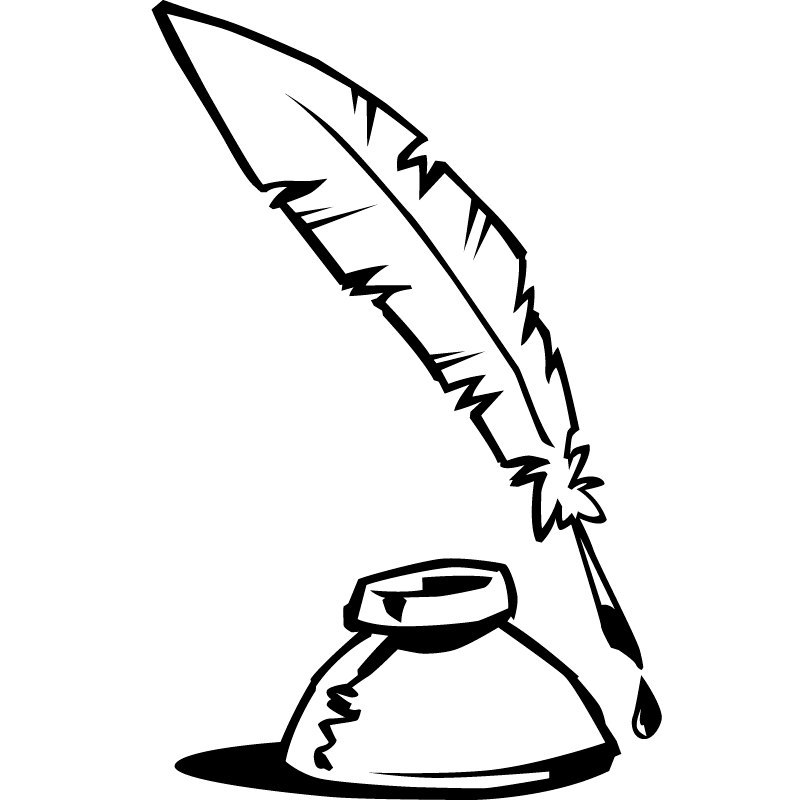 В.о. керівника апарату суду	 								          				А.В. КіракосянВиконавець:Аліна Кіракосян№Назва (вид) заходуКомунікаційна ціль заходуДатапроведенняПосилання  на офіційний веб-сайт суду, де розміщена інформація про проведений західКількість публікацій у ЗМІ з посиланнямЦільова аудиторія,на яку направлений західВідповідальні особи (посада), які брали участь у заході від судуКількість учасників, які брали участь у заході1Розміщення  на інформаційних стендах суду (буклети), на сайті та Facebook інформації щодо нових реквізитів рахунків за стандартом ІВАМІнформування про зміни реквізитів для того, щоб громадяни сплачували грошові кошти на вірні рахунки, і щоб не виникало потім проблем з поверненням помилково сплачених коштів чи сплати на не вірні рахункиз 01.10.2019 на постійній основі у 2020https://ing.dp.court.gov.ua/sud0416/pres-centr/news/774517/https://www.facebook.com/groups/Ingulets.District.Court/permalink/519322415294119/-Громадяни – відвідувачі суду, офіційного сайту та користувачі акаунтів у соціальній мережіГоловний спеціаліст суду-2Розміщення на інформаційних стендах суду плакатів-пам’яток для представників ЗМІ та ГОПідвищення рівня обізнаності громадян з правами, обов’язками та гарантіями представників ЗМІ та ГОЗ 01.10.2019 - на постійній основі у 2020--Громадяни – відвідувачі судуГоловний спеціаліст суду-3Розміщення  на інформаційних стендах суду, на сайті та Facebook інформації щодо нових реквізитів рахунку для сплати судового зборe за подачу до суду позовної заявиІнформування про зміни реквізитів для того, щоб громадяни сплачували грошові кошти на вірні рахунки, і щоб не виникало потім проблем з поверненням помилково сплачених коштів чи сплати на не вірні рахунки18.12.2019 –на постійній основі у 2020https://ing.dp.court.gov.ua/sud0416/pres-centr/news/851721/https://www.facebook.com/Inguletsky.distric.court/photos/a.414350995747405/768825763633258-Відвідувачі суду, офіційного сайту та користувачі акаунтів у соціальній мережіГоловний спеціаліст суду4Розміщення  на інформаційних стендах суду, на сайті та Facebook інформації щодо особливого режиму роботи суду на період карантинуІнформування про зміни у роботі суду, а саме: прийом позовних заяв, ознайомлення з матеріалами справи, розгляду справи та осіб, які можуть відвідувати суд на період карантинуЗ 17.03.2020 до закінчення карантинуhttps://ing.dp.court.gov.ua/sud0416/pres-centr/news/910753/https://www.facebook.com/Inguletsky.distric.court/posts/838354640013703https://www.facebook.com/1651566188459968/posts/2568792466737331/Відвідувачі суду, офіційного сайту та користувачі акаунтів у соціальній мережіГоловний спеціаліст суду5Розміщення  на інформаційних стендах, на сайті та Facebook зведеної інформації щодо коронавірусу в УкраїніІнформування про найголовніше, щодо коронавірусу в УкраїніЗ 18.03.2020 до закінчення карантинуhttps://ing.dp.court.gov.ua/sud0416/pres-centr/news/911986/Відвідувачі офіційного сайту та користувачі акаунтів у соціальній мережіГоловний спеціаліст суду6Адміністрування та наповнення корисною та актуальною інформацією офіційної сторінки суду у соціальній мережі «Фейсбук» (Facebook)Оскільки суд покликаний служити суспільству, громадяни мають знати про його діяльність не тільки на офіційному веб-сайті, але й у соціальній мережіна постійній основі(з25.06.2018)https://goo-gl.su/DuPED-Користувачі акаунтів у соціальній мережіГоловний спеціаліст суду-7Адміністрування та наповнення корисною та актуальною інформацією групи офіційної сторінки суду у соціальній мережі «Фейсбук» (Facebook)З метою реалізації політики відкритості та прозорості у роботі органу судової влади в Україні, а також задля забезпечення права громадян на отримання всебічної, об’єктивної та оперативної інформації про діяльність судуна постійній основі(з 25.06.2018)https://goo-gl.su/DuPED-Користувачі акаунтів у соціальній мережіГоловний спеціаліст суду-8Флешмоб до Дня Вишиванки: Привітання колективу Інгулецького суду Вишиванка - символ приналежності до роду та нації, ознака українськості, яка вирізняє українця у багатомірному, багато вбраному глобалізованому світі, це наш етнічний бренд .Цей день не є офіційним, але відзначають його не тільки в Україні, але й за її межами - українці та всі прихильні до нас та до нашої культури люди.#вишиванка#ФемідаОдягаєВишиванку#ukraine#madeinukraine#Інгулецький_районний_суд_міста_Кривого_Рогу_Дніпропетровської_області#Україна#ethnostyle#Судовавлада#Вишиванкаєднаєсвіт#Генетичний_код_нації#Inguletsky_distric_court21.05.2020https://cutt.ly/PuTVLjDhttps://cutt.ly/huT146u -Користувачі акаунтів у соціальній мережі «Facebook» та «Youtube»Головний спеціаліст суду-9Публікація щодо стану розгляду суддями Інгулецького суду справ у період карантину  (інфографіка) Показати громадськості, що карантинні обмеження жодним чином не заважають українцям отримати доступ до правосуддя. Аджеза період з 12 березня 2020 року по 01 червня 2020 року до Інгулецького суду надійшло 1320 справ та матеріалів, а розглянуто 115002.06.2020https://cutt.ly/GyXFT3Khttps://cutt.ly/oyXFGVNhttps://cutt.ly/uyXFJuQНа сайтах ЗМІ:«Першого Криворізького» https://cutt.ly/1yXFI2Z«Судово-юридичної газети» https://cutt.ly/RyXFO3w«Юридичної газети» https://cutt.ly/HyXFPNQ«Реферативно-науковий журнал»https://cutt.ly/buTAXQTВідвідувачі офіційного сайту суду, сайтів ЗМІ та користувачі акаунтів у соціальній мережіВ.о. керівника апарату (головний спеціаліст суду)-10Розміщення інформації на стенді та публікація щодо появи нового контактного мобільного телефону канцелярії+38 (097) 586-24-52Стацінаонарні робочі телефони не працюють у звꞌязку з викраденням кабеля «Укртелеком»Відновлена зовнішня комунікація суду.  сторони процесу, їх представники, громадяни можуть зателефонувати і отримати потрібну інформацію.09.06.2020https://cutt.ly/WuTTHaqhttps://cutt.ly/suTYsWGhttps://cutt.ly/huTYbsY-Відвідувачі суду, офіційного сайту та користувачі акаунтів у соціальній мережіВ.о. керівника апарату (головний спеціаліст суду)-